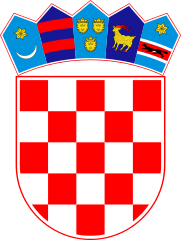 KLASA: 021-05/19-01/60URBROJ:2178/02-03 -19-1Bebrina, 17. prosinca 2019. godine             Na  temelju članka 32. Statuta općine Bebrina (“Službeni vjesnik Brodsko-posavske županije” 02/2018, 18/2019 i 24/2019 i „Glasnik Općine Bebrina“ broj 1/2019), na 25. sjednici Općinskog vijeća općine Bebrina održanoj dana 17. prosinca 2019. godine donosi seODLUKA o sufinanciranju  naknade za pohađanje programa igraoniceČlanak 1.Ovom Odlukom odobrava se sufinanciranje iznosa naknade za pohađanje Programa igraonice za djecu predškolske dobi s područja Općine Bebrina (u daljnjem tekstu: Program) koji će provoditi Udruga za djecu „Bubamara“,  iz Brodskog Stupnika, Stjepana Radića 117, Brodski Stupnik (u daljnjem tekstu: Provoditelj Programa).Članak 2.Program igraonice provodi Udruga za djecu „Bubamara“ čija je osnovna djelatnost organiziranje i provođenje aktivnosti u obliku igraonica i radionica s glazbenim, likovnim, sportskim, dramsko-scenskim, komunikacijskim i ekološkim sadržajima.Članak 3.Program iz članka 1. ove odluke provodit će se na području Općine Bebrina minimalno tri puta tjedno u trajanju od tri sata.Općina Bebrina će sufinancirati iznos naknade do 50 kuna po polazniku Programa, odnosno do maksimalno do 13.872,00 kn. Razliku sredstava do punog iznosa naknade snose roditelji polaznika.Članak 4.Plaćanje će se vršiti u mjesečnim iznosima iz sredstava Općinskog proračuna „Aktivnost A100042 Sufinanciranje dječje igraonice“ na račun udruge Bubamara broj HR 19 2340 0091 1107 7298 0 otvoren kod Privredne banke Zagreb.Osnova za izvršenje plaćanja je pismeni Zahtjev za isplatu sredstava i Popis djece s područja Općine Bebrina koja su pohađala Program u mjesecu za koji se traži sufinanciranje naknade. Prisustvo djece Programu igraonice na popisu navedenom u prethodnom članku svojim potpisom jamči predsjednica Udruge i roditelj djeteta.Članak 5.Odluka stupa na snagu osmog dana od dana objave u „Glasniku Općine Bebrina“. OPĆINSKO VIJEĆE OPĆINE BEBRINAPREDSJEDNIK OPĆINSKOG VIJEĆA                                                                			       Mijo Belegić, ing. DOSTAVITIJedinstveni upravni odjel, sjednice općinskog vijećaGlasnik Općine BebrinaPismohrana.